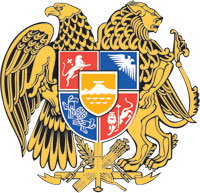 ՀԱՅԱՍՏԱՆԻ ՀԱՆՐԱՊԵՏՈՒԹՅԱՆ ԿԱՌԱՎԱՐՈՒԹՅՈՒՆՈ  Ր  Ո  Շ  Ո Ւ  Մ27 ապրիլի 2023 թվականի  N              - ԱԱՆՀԱՏՈՒՅՑ ՕԳՏԱԳՈՐԾՄԱՆ ԻՐԱՎՈՒՆՔՈՎ ԳՈՒՅՔԱՄՐԱՑՆԵԼՈՒ ՄԱՍԻՆ-----------------------------------------------------------------------------------Հիմք ընդունելով Հայաստանի Հանրապետության քաղաքացիական օրենսգրքի 685-րդ հոդվածը և «Պետական ոչ առևտրային կազմակերպությունների մասին» Հայաստանի Հանրապետության օրենքի 5-րդ հոդվածի 1-ին մասը` Հայաստանի Հանրապետության կառավարությունը    ո ր ո շ ու մ     է. 1․ Հայաստանի Հանրապետության սեփականությունը հանդիսացող, Հայաստանի Հանրապետության էկոնոմիկայի նախարարությանն ամրացված 11 միավոր տրանսպորտային միջոցները, գրասենյակային գույքը հետ վերցնել և անհատույց օգտագործման իրավունքով ամրացնել Հայաստանի Հանրապետության էկոնոմիկայի նախարարության «Գյուղատնտեսական ծառայությունների կենտրոն» պետական ոչ առևտրային կազմակերպությանը (այսուհետ՝ կազմակերպություն) համաձայն NN 1 և 2 հավելվածների։2․ Հայաստանի Հանրապետության տարածքային կառավարման և ենթակառուցվածքների  նախարարին` սույն որոշումն ուժի մեջ մտնելուց հետո մեկամսյա ժամկետում, կազմակերպության տնօրենի հետ միասին, ապահովել սույն որոշման 1-ին կետում նշված գույքի անհատույց օգտագործման պայմանագրի կնքման և հանձնման-ընդունման աշխատանքների կատարումը` պայմանագրում սահմանելով, որ պայմանագրի նոտարական վավերացման  և սույն որոշման 1-ին կետում նշված տրանսպորտային միջոցների պետական հաշվառման հետ կապված ծախսերն իրականացվելու են «Գյուղատնտեսական ծառայությունների կենտրոն» պետական ոչ առևտրային կազմակերպության միջոցների հաշվին:ՀԱՅԱՍՏԱՆԻ ՀԱՆՐԱՊԵՏՈՒԹՅԱՆ           ՎԱՐՉԱՊԵՏ					          Ն. ՓԱՇԻՆՅԱՆ ԵրևանՀավելված N 1 ՀՀ կառավարության 2023 թվականի	       												    ապրիլի 27-ի  N           - Ա  որոշմանՑ Ա Ն Կ «ԳՅՈՒՂԱՏՆՏԵՍԱԿԱՆ ԾԱՌԱՅՈՒԹՅՈՒՆՆԵՐԻ ԿԵՆՏՐՈՆ ՊԵՏԱԿԱՆ ՈՉ ԱՌԵՎՏՐԱՅԻՆ ԿԱԶՄԱԿԵՐՊՈՒԹՅԱՆՆ ԱՆՀԱՏՈՒՅՑ ՕԳՏԱԳՈՐԾՄԱՆ ԻՐԱՎՈՒՆՔՈՎ ԱՄՐԱՑՎՈՂ ՏՐԱՆՍՊՈՐՏԱՅԻՆ ՄԻՋՈՑՆԵՐԻ                ՀԱՅԱՍՏԱՆԻ ՀԱՆՐԱՊԵՏՈՒԹՅԱՆ 	                   ՎԱՐՉԱՊԵՏԻ ԱՇԽԱՏԱԿԱԶՄԻ  	  		              ՂԵԿԱՎԱՐԻ ՏԵՂԱԿԱԼ	                                    		 Բ. ԲԱԴԱԼՅԱՆՀավելված N 2 ՀՀ կառավարության 2023 թվականի	       												   ապրիլի 27-ի  N           - Ա  որոշմանՑ Ա Ն Կ «ԳՅՈՒՂԱՏՆՏԵՍԱԿԱՆ ԾԱՌԱՅՈՒԹՅՈՒՆՆԵՐԻ ԿԵՆՏՐՈՆ» ՊԵՏԱԿԱՆ ՈՉ ԱՌԵՎՏՐԱՅԻՆ ԿԱԶՄԱԿԵՐՊՈՒԹՅԱՆՆ ԱՆՀԱՏՈՒՅՑ ՕԳՏԱԳՈՐԾՄԱՆ ԻՐԱՎՈՒՆՔՈՎ ԱՄՐԱՑՎՈՂ ԳՐԱՍԵՆՅԱԿԱՅԻՆ ԳՈՒՅՔԻ                                     ՀԱՅԱՍՏԱՆԻ ՀԱՆՐԱՊԵՏՈՒԹՅԱՆ 	                                        ՎԱՐՉԱՊԵՏԻ ԱՇԽԱՏԱԿԱԶՄԻ  	                                               ՂԵԿԱՎԱՐԻ ՏԵՂԱԿԱԼ	                                     	 Բ. ԲԱԴԱԼՅԱՆNNը/կՄակնիշըԹողարկման տարեթիվըՊետ․  համարանիշըՆույնացման համարըՍկզբնական արժեքըՀաշվեկշռային արժեքը1.CHEVROLET NIVA 21230 GLS2015159-LL-60X9L212300F05603696 010 0004,160,399.742.CHEVROLET NIVA 21230 GLS2015193-LL-60X9L212300F05605466 010 0004,160,399.743.VAZ 21214-010-422015153-LL-60XTA212140F22266504 046 7332,801,335.604.VAZ 21214-010-422015184-LL-60XTA212140F22276534 046 7332,801,335.605.VAZ 21214-010-422015189-LL-60XTA212140F22276154 046 7332,801,335.606.VAZ 21214-010-422015176-LL-60XTA 212140F22268704 046 7332,801,335.607.VAZ 21214-010-422015187-LL-60XTA212140F22276274 046 7332,801,335.608.VAZ 21214-010-422015163-LL-60XTA 212140F22268674 046 7332,801,335.609.VAZ 21214-126-202007185-LL-60XTA212140718554870010.Ռենո Լոգան2015197-LL-60X7LLSRB2HFH7490545 280 0001,828,129.0311.Ռենաուլտ Դուստեռ2012130-LL-60VF1HSRAJN4803143510 000 0000Ընդամենը՝ 51 580 398.0026,956,942.11NNը/կԱնվանումը և համառոտ բնութագիրըՔանակըՄիավորի արժեքըԸնդ. արժեքը (դրամ)1.Բազմաֆունկցիոնալ սարք Samsung 3405f168,00068,0002.Օֆիսային աթոռ113,00013,0003.Օֆիսային աթոռ113,00013,0004.Օֆիսային աթոռ113,00013,0005.Օֆիսային աթոռ113,00013,0006.Օֆիսային աթոռ113,00013,0007.Օֆիսային աթոռ113,00013,0008.Օֆիսային սեղան 88*220175,00075,0009.Համակարգչային սեղան PCD 120176,00376,00310.Սեղան PCD-118163,18163,18111.Գրապահարան ապակե դռներով168,71768,71712.Համակարգչի հավաքածու DUAL CORE/MB Asrock G41/HDD1225,000225,00013.բազմաֆունկցիոնալ սարք Canon MF 2161121,000121,00014.Գրասեղան 126+Տ2176,35276,35215.Գրասեղան 126+Տ2176,35276,35216.Գրասեղան RO-126188,45388,45317.Գրասենյակային բազկաթոռ շարժական151,81051,81018.Գրասենյակային բազկաթոռ շարժական151,81051,81019.Աթոռ126,22426,22420.Աթոռ126,22426,22421.Աթոռ126,22426,22422.Ֆայլի կաբինետ GEFD1165,331165,33123.Գրապահարան 808168,71768,71724.Համակարգչի հավաքածու CORE 13/MB Asus PS1161/HDD1245,000245,00025.Տպիչ լազերային HP LazerJet ProP1102175,00075,00026.ՏՊԻՉ սկաներ Canon i-Sensys MF3010185,00085,00027.Համակարգիչ Pentium DualCORE CPU E5700 300Hz1190,000190,00028.Ֆոտոապարատ SONY DSC H100188,00088,00029.Գրապահարան 9081149,976149,97630.Գրասեղան մեծ 1500+H31106,347106,34731.Գրասեղան  աթոռ շարժական151,81051,81032.Աթոռ փայտե118,54218,54233.Աթոռ փայտե118,54218,54234.Աթոռ փայտե118,54218,54235.Աթոռ փայտե118,54218,54236.Աթոռ փայտե118,54218,54237.Աթոռ փայտե118,54218,54238.Ֆայլ կաբինետ 4 դարակ1149,976149,97639.Դյուրակիր համակարգիչ ԱՍՈՒՍ եեե ՊՍ X101CH1166,000166,00040.Գրասենյակային աթոռ 168,00068,00041.Գրապահարան118,53318,53342.Գրապահարան118,53318,53343.Գրապահարան118,53318,53344.Գրապահարան 808168,71768,71745.Գրապահարան 808168,71768,71746.Գրասեղան 126+s2176,35276,35247.Գրասեղան 126+s2176,35276,35248.Գրասեղան 126+s2176,35276,35249.Գրասեղան 126+s2176,35276,35250.Աթոռ փայտե118,54218,54251.Աթոռ փայտե118,54218,54252.Աթոռ փայտե118,54218,54253.Աթոռ փայտե118,54218,54254.Աթոռ փայտե118,54218,54255.Աթոռ փայտե118,54218,54256.Աթոռ փայտե118,54218,54257.Աթոռ փայտե118,54218,54258.Աթոռ փայտե118,54218,54259.Աթոռ փայտե118,54218,54260.Զգեստապահարան 9081149,292149,29261.Համակարգչային սեղան PCD 120176,35276,35262.Ֆայլ կաբինետ 4 դարակ1149,977149,97763.Համակարգչի հավաքածու DUAL CORE/MB Asrock G41/HDD1225,000225,00064.Համակարգիչ MB JetWay, Մոնիտոր LG LCD L1915S1300,000300,00065.Սառնարան ORVICA OR-1521107,000107,00066.Ջրի ապարատ BOSCH RDW 1270180,00080,00067.Գրապահարան AT175,64775,64768.Գրասեղան 15001106,347106,34769.Բազկաթոռ MAX181,80581,80570.Աթոռ126,22426,22471.Աթոռ126,22426,22472.Աթոռ126,22426,22473.Աթոռ126,22426,22474.Համակարգչի հավաքածու DUAL Core/MB Asrock 775LGA/HDD500Gb/Ram2Gb/DVD1225,000225,00075.Համակարգչի հավաքածու DUAL Core/MB Asrock 775LGA/HDD500Gb/Ram2Gb/DVD1225,000225,00076.Տպիչ լազերային գունավոր1250,000250,00077.Տպիչ պատճենահանիչ Canon IR 2016 10078.Բազմաֆունկցիոնալ սարք172,40072,40079.Համակարգիչ 1240,000240,00080.Գրապահարան 808168,71768,71781.Գրապահարան 808168,71768,71782.Գրասեղան 1500+H31106,347106,34783.Աթոռ փայտե CO-17118,54218,54284.Աթոռ փայտե CO-17118,54218,54285.Աթոռ փայտե CO-17118,54218,54286.Աթոռ փայտե CO-17118,54218,54287.ԶԳԵՍՏԱՊԱՀԱՐԱՆ 9081149,977149,97788.Տպիչ HP LJ10001150,727150,72789.Տակդիր սեղան I+S2151,81051,81090.Համակարգչային սեղան PCD176,00376,00391.Համակարգչային սեղան PCD176,00376,00392.Ֆայլ կաբինետ 4 դարակ1149,977149,97793.Աթոռ գրասենյակային116,02716,02794.Աթոռ գրասենյակային116,02716,02795.Պատճենահանման սարք1757,652757,65296.Աթոռ աշխատանքի116,00016,00097.Աթոռ աշխատանքի116,00016,00098.Աթոռ աշխատանքի116,00016,00099.Աթոռ աշխատանքի116,00016,000100.Աթոռ աշխատանքի116,00016,000101.Գրապահարան մեծ168,71668,716102.Գրասեղան 1500+H31106,347106,347103.Աթոռ ղեկավարի181,80581,805104.Համակարգիչ Pentium1853,765853,765105.Տպիչ լազերային HP LazerJet ProP1102175,00075,000106.Սառնարան DAE 1300173,00073,000107.Համակարգիչ Dual CORE1225,000225,000108.Տպիչ CANON 2900165,00065,000109.Տպիչ HP G 2410135,00035,000110.Համակարգչի հավաքածու DUAL CORE1190,000190,000111.Գրասեղան 2 տումբանի100112.Գրապահարան AT175,64675,646113.Գրապահարան AT175,64675,646114.Գրապահարան AT175,64675,646115. Գրապահարան AT175,64675,646116.Գրասեղան AT-126188,45488,454117.Գրասեղան AT-126188,45488,454118.Գրասեղան AT-126188,45488,454119.Աթոռ126,22426,224120.Աթոռ126,22426,224121.Աթոռ126,22426,224122.Աթոռ126,22426,224123.Աթոռ126,22426,224124.Աթոռ126,22426,224125.Զգեստապահարան1151,635151,635126.Սեղան AT PCD 119176,44976,449127.Սեղան AT PCD 119176,44976,449128.Սեղան PCD163,18163,181129.Գրասենյակային աթոռ155,00055,000130.Գրասենյակային աթոռ147,00047,000131.Դյուրակիր համակարգիչ ASUS1262,000262,000132.Գրապահարան 808168,71768,717133.Գրասեղան մեծ 126+Տ2176,35076,350134.Գրասեղան մեծ 126+Տ2176,35076,350135.Գրասեղան մեծ 126+Տ2176,35076,350136.Գրասեղան մեծ 126+Տ2176,35076,350137.Աթոռ փայտե CO-17118,54318,543138.Աթոռ փայտե CO-17118,54318,543139.Աթոռ փայտե CO-17118,54318,543140.Աթոռ փայտե CO-17118,54318,543141.Աթոռ փայտե CO-17118,54318,543142.Աթոռ փայտե CO-17118,54318,543143.Համակարգչային սեղան PCD 120176,00376,003Ընդամենը՝1170550411705504